Gracias por tomarse su tiempo para organizar y hacernos llegar sus aportes que son fundamentales para la construcción conjunta del POMCA. A continuación solicitamos una serie de datos sobre las personas o entidades que nos entregan sus comentarios, y posteriormente viene el espacio para cada punto sobre el que usted tenga para comentarnos. IDENTIFICACIÓN Y CONTACTO DEL PARTICIPANTEOBSERVACIONES Y SUGERENCIASA continuación, se despliega un formato para sus recomendaciones y observaciones, por favor diligenciarlo de forma resumida y precisa.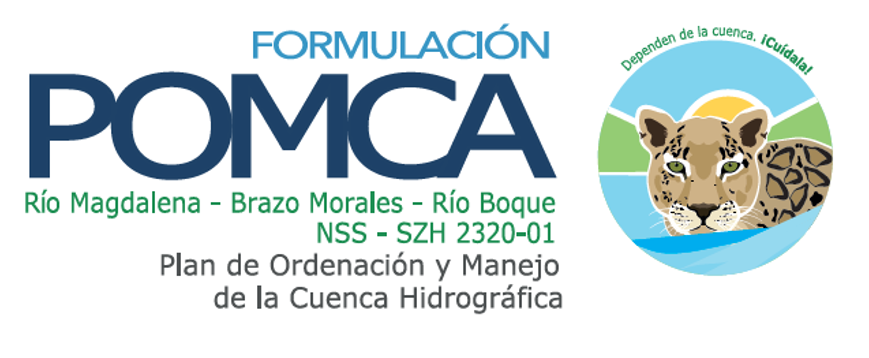 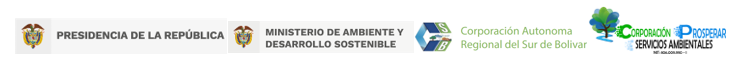 PLAN DE ORDENACIÓN Y MANEJO DE LA CUENCA RÍO MAGADALENA BRAZO MORALES -RÍO BOQUEFORMATO DE RECOPILACIÓN DE OBSERVACIONES Y SUGERENCIASFECHANOMBREDOCUMENTO DE IDENTIDADTELÉFONOENTIDAD, INSTITUCIÓN O COMUNIDADDIRECCIÓNCORREO ELECTRÓNICONNombre del Documento, Capitulo o archivoPagina  Justifique y sustente la Recomendación/ObservaciónEscriba el nombre del anexo que usted incluye como soporte a la justificación, si aplicaFASE APRESTAMIENTOFASE APRESTAMIENTOFASE APRESTAMIENTOFASE APRESTAMIENTO123FASE DIAGNÓSTICOFASE DIAGNÓSTICOFASE DIAGNÓSTICOFASE DIAGNÓSTICO123FASE PROSPECTIVA Y ZONIFICACIÓNFASE PROSPECTIVA Y ZONIFICACIÓNFASE PROSPECTIVA Y ZONIFICACIÓNFASE PROSPECTIVA Y ZONIFICACIÓN123FASE FORMULACIONFASE FORMULACIONFASE FORMULACIONFASE FORMULACION123